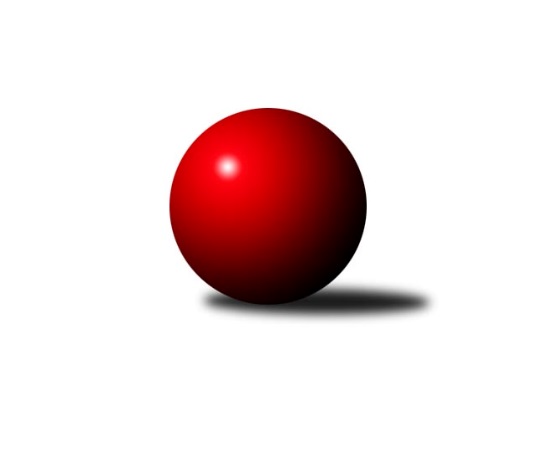 Č.17Ročník 2022/2023	5.3.2023Nejlepšího výkonu v tomto kole: 3623 dosáhlo družstvo: TJ Sokol Duchcov1. KLM 2022/2023Výsledky 17. kolaSouhrnný přehled výsledků:TJ Valašské Meziříčí B	- TJ Lokomotiva Trutnov 	5:3	3434:3409	11.0:13.0	4.3.TJ Sokol Duchcov	- TJ Centropen Dačice	8:0	3623:3527	16.5:7.5	4.3.KK Vyškov	- TJ Spartak Přerov	5:3	3540:3424	12.5:11.5	4.3.CB Dobřany Klokani	- KK SDS Sadská	6:2	3606:3395	14.5:9.5	4.3.KK Zábřeh	- TJ Loko České Velenice	5:3	3330:3201	15.0:9.0	4.3.KK Slovan Rosice	- TJ Třebíč		dohrávka		8.4.Tabulka družstev:	1.	KK Zábřeh	17	13	0	4	83.5 : 52.5 	224.5 : 183.5 	 3431	26	2.	TJ Sokol Duchcov	17	10	3	4	86.0 : 50.0 	221.0 : 187.0 	 3403	23	3.	TJ Lokomotiva Trutnov	17	10	1	6	77.0 : 59.0 	211.5 : 196.5 	 3438	21	4.	TJ Valašské Meziříčí B	17	9	0	8	75.0 : 61.0 	221.0 : 187.0 	 3417	18	5.	KK SDS Sadská	16	7	3	6	70.5 : 57.5 	199.0 : 185.0 	 3407	17	6.	TJ Třebíč	16	7	2	7	66.5 : 61.5 	188.5 : 195.5 	 3421	16	7.	TJ Loko České Velenice	16	8	0	8	57.0 : 71.0 	179.0 : 205.0 	 3403	16	8.	KK Vyškov	17	7	2	8	64.5 : 71.5 	202.0 : 206.0 	 3407	16	9.	CB Dobřany Klokani	16	6	2	8	60.0 : 68.0 	187.0 : 197.0 	 3367	14	10.	TJ Centropen Dačice	17	5	2	10	53.5 : 82.5 	184.0 : 224.0 	 3406	12	11.	TJ Spartak Přerov	17	5	1	11	52.5 : 83.5 	188.5 : 219.5 	 3388	11	12.	KK Slovan Rosice	15	3	2	10	46.0 : 74.0 	170.0 : 190.0 	 3361	8Podrobné výsledky kola:	 TJ Valašské Meziříčí B	3434	5:3	3409	TJ Lokomotiva Trutnov 	Vladimír Výrek	149 	 150 	 147 	154	600 	 3:1 	 585 	 144	137 	 155	149	Roman Straka	Tomáš Juřík	128 	 160 	 144 	161	593 	 2:2 	 528 	 133	116 	 146	133	Zdeněk Babka	Ivan Říha	131 	 161 	 132 	119	543 	 1:3 	 570 	 147	147 	 145	131	Marek Žoudlík	Michal Juroška	147 	 143 	 145 	122	557 	 2:2 	 544 	 130	152 	 120	142	Kamil Fiebinger	Dalibor Tuček	138 	 163 	 145 	154	600 	 1:3 	 622 	 155	169 	 160	138	Ondřej Stránský	Radim Metelka	123 	 137 	 152 	129	541 	 2:2 	 560 	 136	132 	 137	155	David Ryzákrozhodčí: Jaroslav ZajíčekNejlepší výkon utkání: 622 - Ondřej Stránský	 TJ Sokol Duchcov	3623	8:0	3527	TJ Centropen Dačice	Jaroslav Bulant	146 	 140 	 147 	147	580 	 2.5:1.5 	 570 	 143	140 	 154	133	Tomáš Pospíchal	Milan Stránský	182 	 154 	 162 	144	642 	 3:1 	 604 	 153	150 	 156	145	Petr Vojtíšek	Matěj Novák	153 	 163 	 164 	153	633 	 3.5:0.5 	 603 	 153	145 	 153	152	Karel Novák	David Horák	130 	 151 	 151 	150	582 	 3:1 	 585 	 167	149 	 135	134	Michal Waszniovski	Jiří Zemánek	167 	 148 	 148 	137	600 	 2.5:1.5 	 585 	 150	148 	 157	130	Jiří Němec	Zdeněk Ransdorf	161 	 140 	 130 	155	586 	 2:2 	 580 	 130	147 	 155	148	Zdeněk Pospíchalrozhodčí: Stanislav NovákNejlepší výkon utkání: 642 - Milan Stránský	 KK Vyškov	3540	5:3	3424	TJ Spartak Přerov	Pavel Vymazal	136 	 157 	 140 	170	603 	 3:1 	 572 	 134	150 	 156	132	Jakub Fabík	Tomáš Procházka	146 	 143 	 152 	152	593 	 3:1 	 562 	 145	154 	 130	133	David Janušík	Ondřej Ševela	127 	 150 	 155 	190	622 	 3:1 	 514 	 130	133 	 113	138	Petr Pavelka *1	Filip Kordula	136 	 130 	 151 	139	556 	 1:3 	 571 	 152	151 	 127	141	Jiří Divila	Josef Touš	141 	 156 	 135 	183	615 	 1:3 	 631 	 150	158 	 169	154	Michal Pytlík	Robert Mondřík	137 	 156 	 126 	132	551 	 1.5:2.5 	 574 	 137	130 	 146	161	Jakub Plebanrozhodčí: Bohumír Trávníčekstřídání: *1 od 61. hodu Stanislav Beňa ml.Nejlepší výkon utkání: 631 - Michal Pytlík	 CB Dobřany Klokani	3606	6:2	3395	KK SDS Sadská	Jiří Baloun	149 	 141 	 162 	162	614 	 4:0 	 518 	 141	117 	 142	118	Václav Pešek	Martin Pejčoch	154 	 148 	 169 	160	631 	 4:0 	 570 	 147	147 	 140	136	David Sukdolák	Roman Pivoňka	140 	 152 	 143 	139	574 	 0.5:3.5 	 595 	 148	163 	 143	141	Aleš Košnar	Josef Fišer ml.	165 	 161 	 134 	134	594 	 2:2 	 563 	 148	140 	 135	140	Martin Schejbal	Lukáš Doubrava	164 	 154 	 134 	165	617 	 3:1 	 571 	 138	131 	 158	144	Petr Miláček	Josef Fišer nejml.	167 	 132 	 139 	138	576 	 1:3 	 578 	 139	145 	 147	147	Václav Schejbalrozhodčí: Milan VrabecNejlepší výkon utkání: 631 - Martin Pejčoch	 KK Zábřeh	3330	5:3	3201	TJ Loko České Velenice	Jiří Michálek	144 	 139 	 138 	146	567 	 3:1 	 524 	 120	157 	 121	126	Jiří Novotný	Libor Krejčí	120 	 131 	 142 	134	527 	 2:2 	 541 	 142	153 	 121	125	Tomáš Maroušek	Václav Švub	132 	 135 	 121 	147	535 	 1:3 	 558 	 126	150 	 134	148	Zdeněk Dvořák	Tomáš Dražil	147 	 145 	 132 	140	564 	 3:1 	 487 	 121	120 	 105	141	Bohumil Maroušek	Jiří Flídr	142 	 137 	 141 	132	552 	 2:2 	 558 	 143	130 	 140	145	Ondřej Touš	Martin Sitta	144 	 160 	 127 	154	585 	 4:0 	 533 	 141	145 	 112	135	Branislav Černuškarozhodčí: Soňa KeprtováNejlepší výkon utkání: 585 - Martin SittaPořadí jednotlivců:	jméno hráče	družstvo	celkem	plné	dorážka	chyby	poměr kuž.	Maximum	1.	Michal Pytlík 	TJ Spartak Přerov	628.01	398.4	229.6	0.6	10/10	(668)	2.	Radim Metelka 	TJ Valašské Meziříčí B	603.38	384.7	218.7	0.8	9/9	(637)	3.	Ondřej Stránský 	TJ Lokomotiva Trutnov 	597.63	383.2	214.4	2.0	10/10	(640)	4.	Lukáš Vik 	TJ Třebíč	596.18	390.3	205.9	1.3	9/9	(637)	5.	Roman Straka 	TJ Lokomotiva Trutnov 	591.98	384.4	207.6	1.3	10/10	(640)	6.	Jiří Němec 	TJ Centropen Dačice	588.36	374.4	214.0	0.9	8/10	(625)	7.	Tomáš Juřík 	TJ Valašské Meziříčí B	587.82	385.0	202.9	2.4	7/9	(623)	8.	Petr Vojtíšek 	TJ Centropen Dačice	587.56	382.9	204.7	1.6	10/10	(630)	9.	Marek Ollinger 	KK Zábřeh	586.51	382.4	204.1	2.5	9/9	(631)	10.	Václav Schejbal 	KK SDS Sadská	584.00	371.8	212.2	2.0	7/10	(621)	11.	Tomáš Bek 	KK SDS Sadská	583.43	379.7	203.7	1.4	7/10	(612)	12.	Jiří Baloun 	CB Dobřany Klokani	582.16	379.8	202.3	1.2	8/8	(645)	13.	Jiří Zemek 	KK Slovan Rosice	581.10	381.8	199.3	2.3	7/8	(609)	14.	Marek Žoudlík 	TJ Lokomotiva Trutnov 	580.19	381.9	198.3	1.9	10/10	(629)	15.	Lukáš Doubrava 	CB Dobřany Klokani	579.91	376.4	203.5	1.9	8/8	(634)	16.	Tomáš Maroušek 	TJ Loko České Velenice	579.75	379.2	200.5	4.3	8/9	(622)	17.	Jaroslav Bulant 	TJ Sokol Duchcov	579.04	376.1	202.9	3.2	9/9	(638)	18.	Ladislav Chmel 	TJ Loko České Velenice	577.40	379.7	197.7	2.6	6/9	(611)	19.	Ondřej Ševela 	KK Vyškov	577.22	378.6	198.6	2.7	9/9	(628)	20.	Dalibor Tuček 	TJ Valašské Meziříčí B	576.25	375.8	200.5	2.1	8/9	(621)	21.	Martin Sitta 	KK Zábřeh	576.05	382.0	194.1	2.1	9/9	(614)	22.	Tomáš Dražil 	KK Zábřeh	575.33	374.8	200.5	5.0	9/9	(619)	23.	Josef Touš 	KK Vyškov	575.31	376.4	198.9	2.2	9/9	(615)	24.	Martin Schejbal 	KK SDS Sadská	575.19	377.6	197.6	3.5	7/10	(617)	25.	Ivo Fabík 	KK Slovan Rosice	574.43	373.0	201.4	1.8	8/8	(614)	26.	Jiří Zemánek 	TJ Sokol Duchcov	573.69	376.5	197.2	2.3	9/9	(640)	27.	Milan Stránský 	TJ Sokol Duchcov	571.27	377.9	193.4	3.1	9/9	(642)	28.	Adam Mísař 	KK Zábřeh	570.99	374.3	196.7	3.0	9/9	(595)	29.	Jiří Michálek 	KK Zábřeh	570.69	382.5	188.2	4.6	9/9	(601)	30.	Robert Pevný 	TJ Třebíč	570.11	377.7	192.4	2.8	9/9	(604)	31.	Petr Pevný 	KK Vyškov	569.69	378.4	191.3	3.6	8/9	(611)	32.	David Ryzák 	TJ Lokomotiva Trutnov 	568.67	375.5	193.1	4.4	9/10	(605)	33.	Kamil Fiebinger 	TJ Lokomotiva Trutnov 	568.44	378.0	190.4	3.5	9/10	(601)	34.	Robert Mondřík 	KK Vyškov	568.40	379.3	189.1	4.7	7/9	(598)	35.	David Sukdolák 	KK SDS Sadská	568.25	375.1	193.2	3.4	8/10	(602)	36.	Vladimír Výrek 	TJ Valašské Meziříčí B	567.00	376.8	190.2	2.7	7/9	(604)	37.	Aleš Košnar 	KK SDS Sadská	566.54	377.1	189.5	3.2	8/10	(595)	38.	Zdeněk Pospíchal 	TJ Centropen Dačice	566.14	374.7	191.4	3.2	9/10	(596)	39.	Jakub Fabík 	TJ Spartak Přerov	565.28	371.3	193.9	3.9	9/10	(589)	40.	Branislav Černuška 	TJ Loko České Velenice	565.05	378.6	186.5	2.8	8/9	(623)	41.	Jiří Novotný 	TJ Loko České Velenice	564.83	378.7	186.2	4.8	6/9	(599)	42.	Tomáš Procházka 	KK Vyškov	564.59	371.6	193.0	2.6	8/9	(603)	43.	Filip Kordula 	KK Vyškov	564.34	377.1	187.2	6.7	8/9	(609)	44.	Jakub Pleban 	TJ Spartak Přerov	564.19	370.5	193.7	3.1	10/10	(609)	45.	Michal Juroška 	TJ Valašské Meziříčí B	564.10	377.0	187.1	3.4	9/9	(612)	46.	Mojmír Novotný 	TJ Třebíč	563.49	378.2	185.3	4.6	9/9	(626)	47.	Miroslav Dvořák 	TJ Loko České Velenice	562.80	371.6	191.2	5.2	8/9	(610)	48.	David Horák 	TJ Sokol Duchcov	562.75	374.1	188.6	4.0	8/9	(597)	49.	Michal Hrdlička 	KK Slovan Rosice	562.56	370.7	191.9	3.3	6/8	(610)	50.	Adam Palko 	KK Slovan Rosice	562.02	369.7	192.3	2.5	7/8	(602)	51.	Ondřej Touš 	TJ Loko České Velenice	561.57	384.5	177.0	6.3	7/9	(608)	52.	Jaroslav Tenkl 	TJ Třebíč	559.92	380.2	179.7	2.7	6/9	(591)	53.	Petr Miláček 	KK SDS Sadská	559.56	367.4	192.2	2.7	9/10	(600)	54.	Zbyněk Dvořák 	TJ Loko České Velenice	558.02	376.7	181.3	4.6	7/9	(613)	55.	Tomáš Pospíchal 	TJ Centropen Dačice	556.93	371.9	185.0	4.6	10/10	(599)	56.	Martin Pejčoch 	CB Dobřany Klokani	556.45	368.3	188.2	3.0	8/8	(631)	57.	Michal Waszniovski 	TJ Centropen Dačice	555.14	373.6	181.6	5.0	9/10	(620)	58.	Ivan Říha 	TJ Valašské Meziříčí B	554.12	374.6	179.5	5.6	7/9	(609)	59.	David Janušík 	TJ Spartak Přerov	552.77	368.9	183.9	4.4	8/10	(581)	60.	Václav Švub 	KK Zábřeh	552.02	372.0	180.0	3.9	9/9	(585)	61.	Josef Fišer  ml.	CB Dobřany Klokani	550.06	374.8	175.3	5.5	6/8	(612)	62.	Jiří Divila 	TJ Spartak Přerov	549.95	363.3	186.7	3.6	10/10	(608)	63.	Kamil Hlavizňa 	KK Slovan Rosice	548.72	374.9	173.8	5.8	6/8	(596)	64.	Václav Pešek 	KK SDS Sadská	547.19	367.1	180.0	3.9	8/10	(601)	65.	Michal Šneberger 	CB Dobřany Klokani	543.02	366.0	177.0	6.4	7/8	(610)	66.	Šimon Fiebinger 	TJ Lokomotiva Trutnov 	542.43	369.1	173.3	6.2	7/10	(575)	67.	Radek Jalovecký 	TJ Sokol Duchcov	540.25	369.9	170.4	6.5	6/9	(585)	68.	Václav Špička 	KK Slovan Rosice	537.88	360.6	177.3	6.2	6/8	(596)	69.	Petr Pavelka 	TJ Spartak Přerov	534.14	363.9	170.3	8.1	8/10	(590)		Zdeněk Dvořák 	TJ Loko České Velenice	610.00	388.3	221.8	1.8	4/9	(643)		Zdeněk Ransdorf 	TJ Sokol Duchcov	608.96	384.9	224.1	1.4	5/9	(707)		Kamil Nestrojil 	TJ Třebíč	600.33	392.3	208.0	1.9	3/9	(629)		Pavel Kabelka 	TJ Centropen Dačice	597.00	380.0	217.0	1.0	1/10	(597)		Jan Ševela 	TJ Třebíč	595.28	382.3	213.0	1.6	5/9	(618)		Josef Brtník 	TJ Centropen Dačice	590.07	388.7	201.3	2.1	5/10	(634)		Petr Janák 	TJ Centropen Dačice	581.00	367.0	214.0	1.5	2/10	(599)		Petr Benedikt 	TJ Třebíč	576.67	385.7	191.0	3.7	3/9	(620)		Roman Pivoňka 	CB Dobřany Klokani	574.00	378.0	196.0	7.0	1/8	(574)		Antonín Svoboda 	KK SDS Sadská	573.55	387.7	185.8	4.3	6/10	(605)		Pavel Vymazal 	KK Vyškov	572.69	375.3	197.4	3.1	4/9	(603)		Matěj Novák 	TJ Sokol Duchcov	570.75	365.7	205.1	1.1	4/9	(633)		Jan Večerka 	KK Vyškov	569.00	362.0	207.0	5.0	1/9	(569)		Vlastimil Zeman  ml.	CB Dobřany Klokani	568.50	381.5	187.0	5.8	2/8	(595)		Karel Novák 	TJ Centropen Dačice	567.33	374.5	192.8	2.0	3/10	(603)		Dalibor Matyáš 	KK Slovan Rosice	562.13	375.2	187.0	2.2	5/8	(591)		Josef Fišer  nejml.	CB Dobřany Klokani	558.64	369.0	189.6	4.6	5/8	(621)		Tomáš Jelínek 	KK Vyškov	557.00	365.0	192.0	6.0	1/9	(557)		Dalibor Lang 	TJ Třebíč	554.33	368.8	185.5	5.5	3/9	(581)		Vladimír Mánek 	TJ Spartak Přerov	553.00	358.3	194.7	4.7	3/10	(578)		Jiří Flídr 	KK Zábřeh	552.00	364.0	188.0	1.0	1/9	(552)		Vlastimil Zeman 	CB Dobřany Klokani	551.40	365.2	186.2	5.7	5/8	(598)		Dominik Novotný 	CB Dobřany Klokani	548.00	368.0	180.0	3.0	1/8	(548)		Jiří Axman 	KK Slovan Rosice	544.25	363.8	180.5	4.2	4/8	(576)		Jiří Bartoníček 	TJ Lokomotiva Trutnov 	543.00	371.0	172.0	6.0	1/10	(573)		Vlastimil Bělíček 	TJ Spartak Přerov	540.00	356.0	184.0	3.0	1/10	(540)		Jiří Semelka 	TJ Sokol Duchcov	538.10	373.6	164.6	5.4	5/9	(589)		Jiří Zezulka 	TJ Spartak Přerov	537.00	354.0	183.0	4.0	2/10	(549)		Matouš Krajzinger 	TJ Valašské Meziříčí B	536.50	359.3	177.2	6.8	2/9	(545)		Miroslav Ježek 	TJ Třebíč	536.25	366.9	169.4	7.9	4/9	(561)		Miroslav Volek 	TJ Valašské Meziříčí B	536.00	366.0	170.0	6.0	1/9	(536)		Petr Kotek 	TJ Lokomotiva Trutnov 	534.60	369.2	165.5	7.2	5/10	(575)		Dušan Rodek 	TJ Centropen Dačice	534.44	356.3	178.1	4.6	4/10	(573)		Zdeněk Babka 	TJ Lokomotiva Trutnov 	528.00	374.0	154.0	10.0	1/10	(528)		Libor Krejčí 	KK Zábřeh	527.00	358.0	169.0	7.0	1/9	(527)		Libor Daňa 	TJ Spartak Přerov	527.00	369.0	158.0	7.0	1/10	(527)		Miroslav Ptáček 	KK Slovan Rosice	520.50	364.0	156.5	6.5	1/8	(554)		Daniel Šefr 	TJ Valašské Meziříčí B	517.75	358.0	159.8	8.1	4/9	(542)		Bohumil Maroušek 	TJ Loko České Velenice	487.00	332.0	155.0	5.0	1/9	(487)Sportovně technické informace:Starty náhradníků:registrační číslo	jméno a příjmení 	datum startu 	družstvo	číslo startu628	Jiří Flídr	04.03.2023	KK Zábřeh	1x22365	Bohumil Maroušek	04.03.2023	TJ Loko České Velenice	1x25496	Libor Krejčí	04.03.2023	KK Zábřeh	1x10675	Zdeněk Babka	04.03.2023	TJ Lokomotiva Trutnov 	1x18625	Pavel Vymazal	04.03.2023	KK Vyškov	5x5196	Roman Pivoňka	04.03.2023	CB Dobřany Klokani	1x20910	Stanislav Beňa ml.	04.03.2023	TJ Spartak Přerov	1x23502	Jiří Novotný	04.03.2023	TJ Loko České Velenice	2x
Hráči dopsaní na soupisku:registrační číslo	jméno a příjmení 	datum startu 	družstvo	Program dalšího kola:18. kolo11.3.2023	so	10:00	KK SDS Sadská - KK Zábřeh	11.3.2023	so	10:00	TJ Loko České Velenice - KK Vyškov	11.3.2023	so	11:30	TJ Spartak Přerov - TJ Valašské Meziříčí B	11.3.2023	so	12:00	TJ Lokomotiva Trutnov  - KK Slovan Rosice	11.3.2023	so	13:30	TJ Centropen Dačice - CB Dobřany Klokani	11.3.2023	so	16:00	TJ Třebíč - TJ Sokol Duchcov	Nejlepší šestka kola - absolutněNejlepší šestka kola - absolutněNejlepší šestka kola - absolutněNejlepší šestka kola - absolutněNejlepší šestka kola - dle průměru kuželenNejlepší šestka kola - dle průměru kuželenNejlepší šestka kola - dle průměru kuželenNejlepší šestka kola - dle průměru kuželenNejlepší šestka kola - dle průměru kuželenPočetJménoNázev týmuVýkonPočetJménoNázev týmuPrůměr (%)Výkon3xMilan StránskýDuchcov 6422xMilan StránskýDuchcov 110.046421xMatěj NovákDuchcov 63313xMichal PytlíkPřerov109.666312xMartin PejčochCB Dobřany 6315xOndřej StránskýTrutnov109.262213xMichal PytlíkPřerov6311xMatěj NovákDuchcov 108.56336xOndřej StránskýTrutnov6221xMartin PejčochCB Dobřany 108.346314xOndřej ŠevelaVyškov6225xOndřej ŠevelaVyškov108.09622